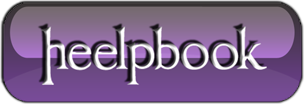 Msftqws.pdw\$(DllSelfRegisterEx) Error (Visual Basic 6)If you find this error while installing legacy system built on VB 6.0 then you just need to go to setup.lst find DllSelfRegisterEx and replace it with DllSelfRegister and of course save it and then run the installation wizard again.ProcedureOpen your setup.lst file created with your package (remember to open it with notepad, ok?) and find the following string in the file:$(DLLSelfRegisterEx)then, change it to:$(DLLSelfRegister)…and your setup will now work.